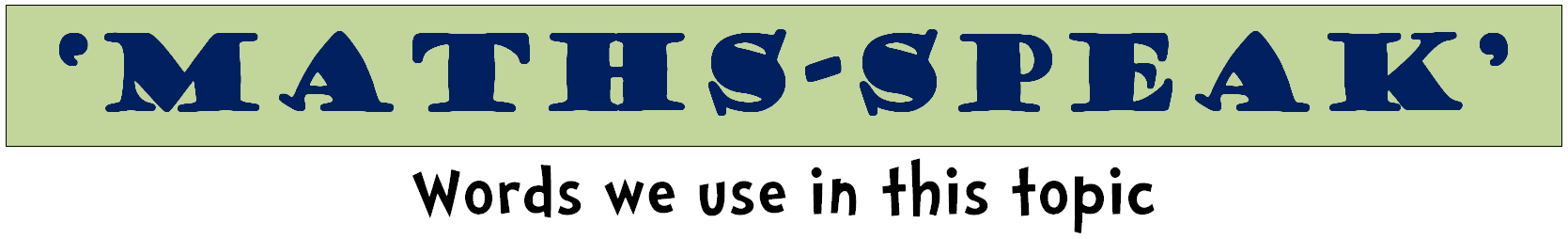 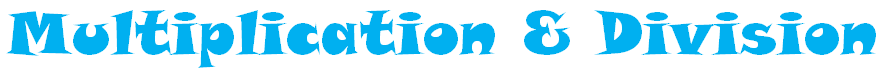 multiplydividearraydivided bytimeshow manyequal groupsshare equallygroups ofsplitrowcolumnproductdivisionmultiplicationmultiplied bygroupnumber factsrepeated additionleft overlots ofequationoperationsignsymbolsame as